Понедельник 18 мая 2020 г.Вторник 19 мая 2020 г.Среда 20 мая 2020 г.Четверг 21 мая 2020 г.Пятница 22 мая 2020 г.Приложение 1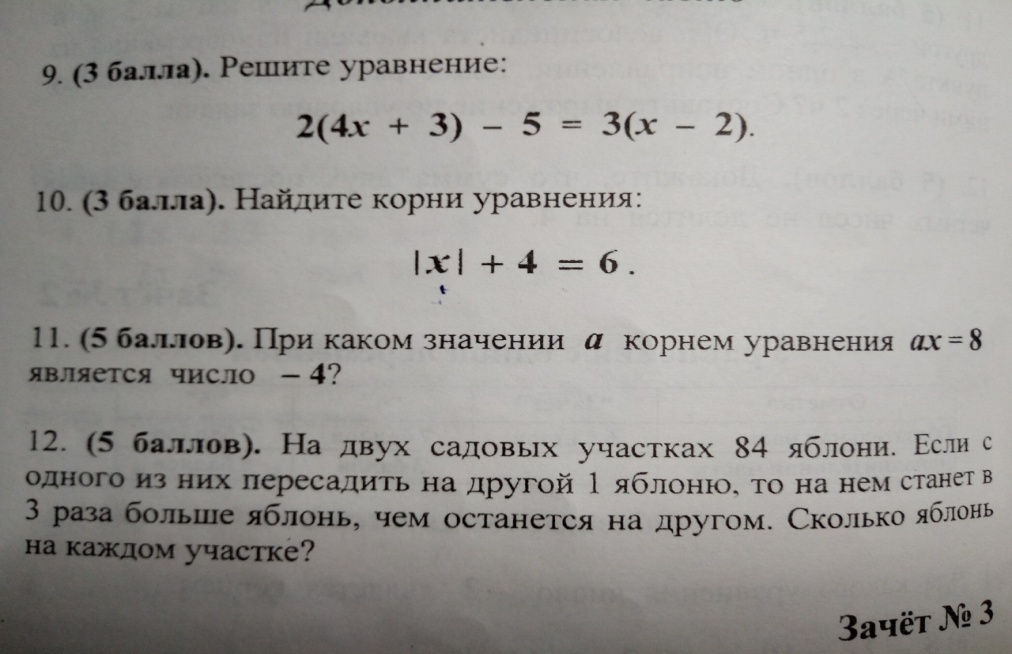 Приложение 2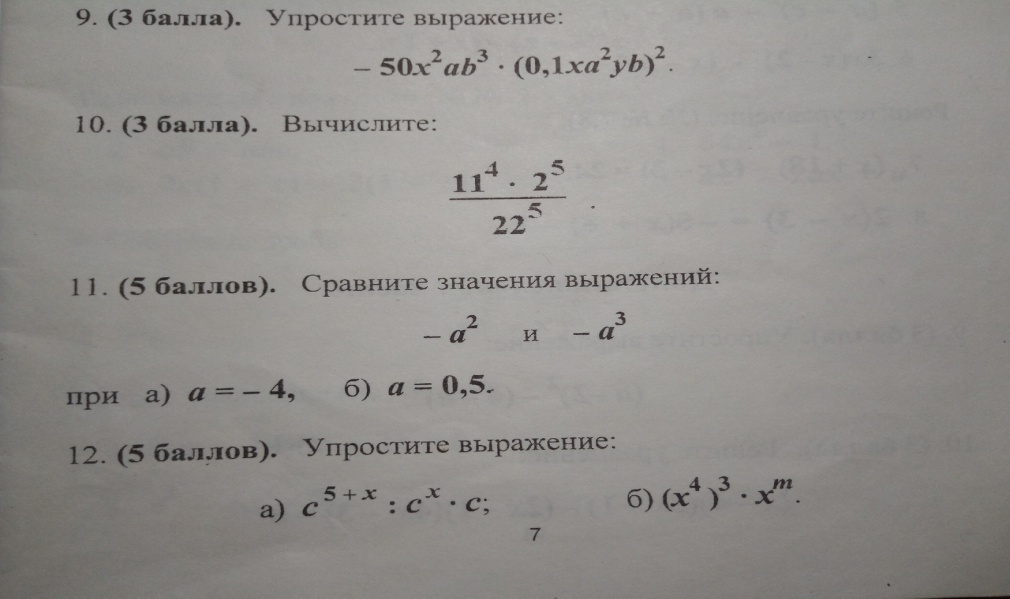 Приложение 3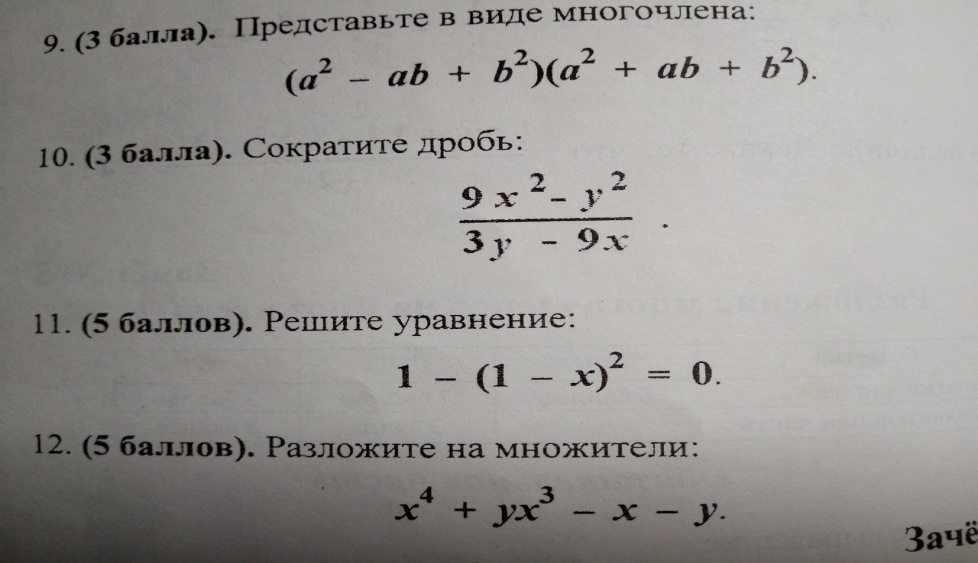 Приложение 4Тема «Углы»1. 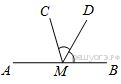 На прямой AB взята точка M. Луч MD — биссектриса угла CMB. Известно, что ∠DMC = 60°. Найдите угол CMA. Ответ дайте в градусах.2. 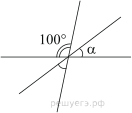 3. В треугольнике два угла равны 54° и 58°. Найдите его третий угол. Ответ дайте в градусах.4.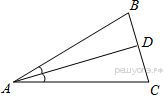 В треугольнике известно, что , - биссектриса. Найдите угол . Ответ дайте в градусах.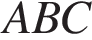 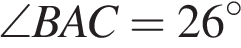 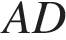 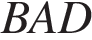 Тема «Равнобедренные треугольники»1. В равностороннем треугольнике  ABC  медианы  BK  и  AM  пересекаются в точке O. Найдите .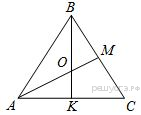 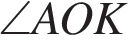 2.Точка D на стороне AB треугольника ABC выбрана так, что AD = AC. Известно, что ∠CAB = 80° и ∠ACB=59∘. Найдите угол DCB. Ответ дайте в градусах.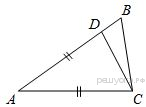 3.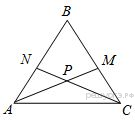 В равностороннем треугольнике ABC биссектрисы CN и AM пересекаются в точке P. Найдите .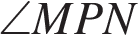 4. 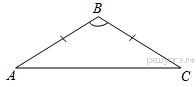 В треугольнике известно, что , . Найдите угол . Ответ дайте в градусах.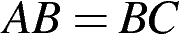 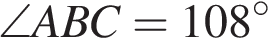 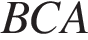 Тема «Прямоугольные треугольники»1.Один из острых углов прямоугольного треугольника равен 43°. Найдите его другой острый угол. Ответ дайте в градусах.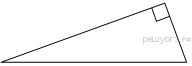 2. . Острый угол прямоугольного треугольника равен 32°. Найдите острый угол, образованный биссектрисами этого и прямого углов треугольника. Ответ дайте в градусах.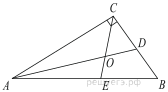 3.Угол между биссектрисой и медианой прямоугольного треугольника, проведенными из вершины прямого угла, равен 14°. Найдите меньший угол этого треугольника. Ответ дайте в градусах.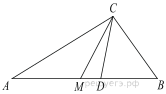 Список литературы  для летнего чтения в 8 классе (с 7 на 8 класс)Обязательная литература«Слово о полку Игореве»А. Данте «Божественная комедия» (перевод М.Лозинского)Ф. Петрарка Сонеты.Д. Боккаччо «Декамерон» (перевод Н. Любимова)У. Шекспир «Ромео и Джульетта», Сонеты.М. де Сервантес «Хитроумный идальго Дон-Кихот Ламанчский» (в сокращении)Ж.-Б.Мольер «Мещанин во дворянстве»Н. Карамзин «Бедная Лиза»Д. Фонвизин «Недоросль»М. Лермонтов «Мцыри», лирикаА. Пушкин «Капитанская дочка», «Пиковая дама»Н. Гоголь «Ревизор»И. Тургенев «Ася»М. Горький «Челкаш»А. Твардовский «Василий Тёркин»В. Шукшин РассказыБ. Васильев «А зори здесь тихие…»Литература для внеклассного чтения в 8 классе (с 7 на 8 класс)Русская классикаА. Пушкин «Полтава»А. Чехов  «Душечка», «Дом с мезонином» и др. рассказыМ. Зощенко. РассказыМ. Алданов «Чертов мост» (главы)Б. Васильев «Завтра была война», «В списках не значился», «Утоли мои печали»Л. Леонов «Золотая карета»А. Островский «Свои люди - сочтёмся», «За двумя зайцами», «На всякого мудреца довольно простоты», «Не всё коту масленица»И. Тургенев «Первая любовь»Ф. Достоевский «Неточка Незванова»Л. Толстой «Детство», «Отрочество», «Юность»А. Грин «Бегущая по волнам»Д. Хармс «Старуха»Зарубежная классикаЧ. Диккенс «Оливер Твист»Г.Х. Андерсон «Три льва и три сердца»Р. Желязны «Джек-из-тени», «Колокола Шоредана»К. Саймак «Всё живое», «Когда в доме одиноко», «Поколение, достигшее цели»М. Твен «Янки из Коннектикута при дворе короля Артура»У. Голдинг «Повелитель мух»Э. По «Колодец и маятник», «Метценгерштейн»Т. Томас «Целитель»Р. Шекли «Ордер на убийство»Ф. Браун «Арена»Дж.Г. Байрон «Паломничество Чайльд-Гарольда»Ф. Рабле «Гаргантюа и Пантагрюэль»Лопе де Вега «Собака на сене»Приключения и фантастикаА.и Б. Стругацкие «Обитаемый остров», «Понедельник начинается в субботу»А. Азимов «Стальные пещеры», «Поющий колокольчик»Е. Шварц «Тень», «Обыкновенное чудо»Г. Уэллс «Когда спящий проснётся», «Пища богов», «Машина времени»Р. Брэдбери «451˚по Фаренгейту»,Р. Грин «Приключения короля Артура и рыцарей Круглого стола»К.де Труа «Ивейн, или Рыцарь со львом»Э.Т.А.Гофман «Песочный человек»С. Лем «Магелланово облако»№ п/пРасписаниеТемаКлассная работаДомашняя работаКонтроль1ИЗОХудожественная культура и искусство Древней Руси. Архитектура Киевской Руси. Красота и своеобразие архитектуры Владимиро-Суздальской Руси. Архитектура Великого Новгорода.Архитектура Московского Кремля.1.Видеоурок «Культура Киевской Руси. Архитектура и искусство»https://www.youtube.com/watch?v=-98WU8qknRU2.Видеоурок «Культура Московской Руси, Развитие живописи и архитектуры»https://www.youtube.com/watch?v=IuAlLnMmuhQПройти по ссылкам. Просмотреть видеоматериал.Выполнить контрольное задание.Написать небольшое сообщение об одном из ниже перечисленных древних соборов.- Софийский собор в Киеве.- Софийский собор в Новгороде- Церковь Покрова на Нерли.- Успенский собор Московского Кремля.  -Архангельский собор Московского Кремля.- Благовещенский собор Московского Кремля.- Колокольня Ивана Великого.- Собор Покрова на Рву. (Храм Василия Блаженного).Сдать до 20.05.20.Сдать все долги до 20.05.20.Контрольное задание нужно  отправить на проверку по указанному на сайте школы адресу электронной почты учителя. Внимание! Не забудьте указать Фамилию и класс учащегося.Написать небольшое сообщение об одном из ниже перечисленных древних соборов.- Софийский собор в Киеве.- Софийский собор в Новгороде- Церковь Покрова на Нерли.- Успенский собор Московского Кремля.  -Архангельский собор Московского Кремля.- Благовещенский собор Московского Кремля.- Колокольня Ивана Великого.- Собор Покрова на Рву. (Храм Василия Блаженного).Сдать до 20.05.20.Сдать все долги до 20.05.20.Контрольное задание нужно  отправить на проверку по указанному на сайте школы адресу электронной почты учителя. Внимание! Не забудьте указать Фамилию и класс учащегося.2АлгебраПовторение «Координаты и  графики»Повт. П.5.1-5.6,тест стр. 161тест стр 161Не высылаем3Русск.яз.Повторение. «Орфография»Учебник §82. Упр. №501,502,503--4Физика64/14. Контрольный урок №4 по теме: « Работа и мощность. Энергия».65/15. Роль математики в физике.Просмотреть презентацию в файле «Своя игра 7 кл» и попытаться ответить на все вопросы и задания в слайдах презентации. Это поможет вам подготовиться к итоговой контрольной работе по физике за курс 7 класса.Присылать ничего не надо учителю.Смотри дополнительные файлы по физике  на сайте школы  и в РИД –УЧИТЕЛЯ- ЗАХАРОВА – ФАЙЛЫ – ДОМАШНЯЯ ПАПКА - 7 КЛАСС5Музыка«Рапсодия в стиле блюз» ИнтернетПрослушать 1-й эпизод «Рапсодии в стиле блюз»  ГершвинаПрослушать 1-й эпизод «Рапсодии в стиле блюз»  Гершвина6Англ. Яз.Из истории Олимпийских игрРабочая тетрадь Тест стр. 93-94Рабочая тетрадь Тест стр. 93-94Прислать  к 20 маяприсылать ответы  на электронную почту Гусевой Я.А.- yanina-guseva@yandex.ruАбдуллаевой Ф.Н. miss.spears@mail.ru  )7Классный часУрок мужестваhttps://vk.com/away.php?to=https%3A%2F%2Fdrive.google.com%2Fopen%3Fid%3D1iIXPe5zVzH-YtXJ-bgjlKDm_F3KzGuFF&post=-175531008_5152&cc_key=Посмотреть урок по данной ссылкеОставить отзыв о фильме, пройдя по ссылке: https://forms.gle/Mg3rQ2LzWuxrEH9S8. № п/пРасписаниеТемаКлассная работаДомашняя работаКонтроль1ФизкультураТехника безопасности на уроках легкой атлетики. Беговые упражнения. Кроссовый бег. https://life4health.ru/ozdorovitelnyj-beg-polza-metody-trenirovki/Техника безопасности на уроках легкой атлетики. Беговые упражнения. Кроссовый бег. https://life4health.ru/ozdorovitelnyj-beg-polza-metody-trenirovki/-2АлгебраПовторение «Многочлены»Повт. п.7.1-8.6,№919,920,931Приложение 3 (смотри ниже, после таблицы)ДЗ3Русск. Яз.Контрольная работаСмотреть ссылкуhttps://videouroki.net/tests/16236935/--4Литерат.Контрольная работа (тест). (Решить всем обязательно.Результаты высылать не нужно)Смотреть ссылку https://videouroki.net/tests/24933908/Рассказ Рея Бредбери «Каникулы»https://www.youtube.com/watch?v=5YKqgLGpHXw&feature=youtu.beЧтение рассказа, вопросы устно-5ИсторияИскусство 17 векаУчерник.реш.пар26проч..перес.рассмотреть иллюст..ответить на вопр.после параграфаПар26устно6ГеографияЗадание смотри в РИД7Театральный кружок «Лучик» (только для тех, кто посещает)Творчество И.А. Крылова , чтение басни «Волк и ягнёнок» (выявить основные качества характера персонажей).Чтение любимой басни И. А. Крылова (обратить внимание на интонацию, паузы в тексте)https://vsebasni.ru/krylov/volk-i-yagnenok.html--№ п/пРасписаниеТемаКлассная работаДомашняя работаКонтроль1ГеографияЗадание смотри в РИД2АлгебраИтоговая контрольная работа за 2019-2020 уч. годТекст будет выставлен в РИД в 10-00. На решение 1 час. Выслать сразу-Решение кр3Русскк. Яз.Повторение. «Синтаксис»Учебник §83. Упр. №504,505--4Англ. Яз.Проект «Всемирные юношеские игры»Учебник упр.80 стр.119 (проект, оформить на альбомном листе, проиллюстрировать фото или рисунками)Учебник упр.80 стр.119 Прислать  к 21 маяприсылать ответы  на электронную почту Гусевой Я.А.- yanina-guseva@yandex.ruАбдуллаевой Ф.Н. miss.spears@mail.ru  )5ФизкультураБеговые упражнения Кроссовый бег. https://life4health.ru/krossovyj-beg-opisanie-i-tehnika/Беговые упражнения Кроссовый бег. https://life4health.ru/krossovyj-beg-opisanie-i-tehnika/Перечислить выдающихся бегунов на длинные дистанции .Использовать интернет ресурсы.Домашнюю работу выполняем в письменном виде, конспектируем. Присылаем на почту в виде фото. Работа должна быть подписана Фамилия Имя Класс.Выполнить с 6.05 по 16.05. 20206Физика66/16. Повторение тем курса 7 класса:Физика и физические методы изучения природы.Первоначальные сведения о строении вещества.Взаимодействие тел.Давление твердых тел, жидкостей и газов.Работа и мощность. Энергия.67/18. Контрольный тест №5 по теме «Повторение материала курса 7 класса»Выполнить Итоговую контрольную работу  за курс 7 класса. Время выполнения 45 минут.На контроле:Итоговая контрольная работа за курс 7 класса.  За несоблюдение сроков оценка будет снижаться.Срок сдачи: 20.05.2020 г  yar0551835@live.ruСмотри дополнительные файлы по физике  на сайте школы  и в РИД –УЧИТЕЛЯ- ЗАХАРОВА – ФАЙЛЫ – ДОМАШНЯЯ ПАПКА - 7 КЛАСС№ п/пРасписаниеТемаКлассная работаДомашняя работаКонтроль1ТехнологияТехнология соединения деталей шкантами и шурупами в нагель (для мальчиков)Для чего при сверлении глухого отверстия под шкант на сверло одевают ограничитель- резиновую втулку?С какой целью при соединении брусков с помощью шурупов применяют нагели?Ответить на эти вопросы2ТехнологияИнтервьюирование и формы его проведения. (для девочек)https://resh.edu.ru/subject/lesson/2711/main/Посмотреть видео-урок и выполнить «Контрольные задания В1» и «Контрольные задания В2»Отчет по электронной почте  zarovaekaterina7915@gmail.com до 20.053Русск. яз.Повторение. «Пунктуация»Учебник §84, упр. № 512,513--4ГеометрияАнализ дифференцированного зачета по геометрииРазбор вопросов ,вызвавших наибольшее  затруднение у учениковПовторить указанные вопросы5Англ. Яз.Повторение изученного материалаРабочая тетрадь Тест стр.87-88Повторять слова на стр.121 в учебнике-6БиологияПовторительно- обобщающий урок. Подготовка к итоговой к.р. за курс 7- го класса.Повторить материал учебника за курс 7-го класса и записи в тетрадиПодготовиться к к.р.-7Театральный кружок «Лучик» (только для тех, кто посещает)Анализ работы за год:-основные мероприятия-практические занятия- будущие проектыОбсуждение в беседе театра «Лучик» https://vk.com/im?peers=133655245&sel=c39--№ п/пРасписаниеТемаКлассная работаДомашняя работаКонтроль1ГеометрияПовторение.Задачи ОГЭ в курсе геометрии7 классаПриложение 4--2БиологияИтоговая к.р.Тест выполняем на платформе видео уроки без регистрации 22.05 до 13.00, результат отправлять не нужно, вся информация приходит учителю, дается 1 попытка.Тест выполняем на платформе видео уроки без регистрации 22.05 до 13.00, результат отправлять не нужно, вся информация приходит учителю, дается 1 попытка.Номер теста отправлю, через кл. руководителя и выставлю в РИД 22.05 в 11.00.Набрать видео уроки, выбрать тесты, вкладку решить тест и ввести номер теста.3Русск.яз.Повторение. «Пунктуация»Учебник §84, упр. № 512,513--4Физкультура----5ЛитератураДетективная литератураУчебник – стр. 278Список на лето – см. ниже (под таблицей)6ИсторияЖизнь и быт различных сословий.Учебник.пар28прочитать.перессказать.РЭШПар27 вопр. устно7ОбществознаниеПовторительно-обобщающий урок к главе 3-Человек и природаПар15-17учебник.пересказ.рубрики-обсудим вместе,путешествствие в прошлое.жил на свете--